DEMANDE D'AIDE FINANCIEREPrimo-information, Protection contre la discrimination, Vivre ensemble, Interprétariat-médiation culturelle et Langue et formation (hors cours de français et d'alphabétisation)Programme d'intégration cantonal 2018-2021Nouvelle demande  	Reconduction de projet  Thématique PIC :  Primo-information  Protection contre la discrimination  Vivre ensemble  Interprétariat et médiation interculturelle  Langue et formation (hors cours de français et d'alphabétisation)Nom du projet :Durée du projet (mois - année) :  de 	à 	Subvention BIE demandée en CHF :Coûts du projet en CHF : Organisme responsableType d'organisme :    Public	  PrivéNom :Rue + N° (adresse postale) :NP : 				Lieu : Tél :				E-mail : Nom et adresse de l'établissement bancaire/postal :N° de compte : Titulaire du compte (si différent du nom de l'association) :N° d'IBAN : Personne de contactPrénom : 			Nom : Tél. dir./natel :			E-mail : Autres demandes de financement(Adressées à l'Etat, aux communes, à la Loterie romande ou à toute autre organisation)-------------------------------------------------------------------------------------------------------Bref descriptif des objectifs et activités de l'organisme responsableDescription courte du projet (Que le BIE pourra utiliser pour publication)Situation initiale et plus-value du projet(Le contexte, l’historique et le pourquoi du projet. En quoi le projet favorisera concrètement des changements positifs dans son domaine, provoquera des améliorations et sera plus efficient que d'autres actions existantes)La/les population-s cibles du projet(A qui s’adresse le projet ? Quel est le nombre estimé des participants? Le pourcentage de participants en fonction de l'âge?  Le pourcentage de participants en fonction du sexe?  Le pourcentage de participants en fonction du type de permis : personnes titulaires d’un permis L, B, C; personnes relevant du domaine de l’asile titulaires d’un permis N, F ou B; Suisses, autres permis)Collaborations avec d'autres associations/organisationsCanaux de promotion du projet(Quelles mesures seront prises afin de garantir la visibilité du projet, que les publics-cibles soient mobilisés : publicité, communication dans les réseaux, y compris sociaux, etc.)Objectifs mesurables du projet(Ce que l’on cherche à produire concrètement à travers le projet comme changement/contribution à l'intégration des populations-cibles concernée)Détail des activités qui seront mises en œuvre pour atteindre les objectifsCritères prévus pour l’évaluation du projet(Comment va-t-on s'y prendre concrètement pour vérifier si les objectifs prévus ont été atteints et dans quelle mesure ils l’ont été)Calendrier des activités prévues pour l’ensemble du projet, avec les dates et la duréePour toutes les associations :Lettre d'accompagnement, motivée, datée et signée selon les statuts de l'association"Formulaire budget et plan financier" rempliDernier rapport d'activité de l'associationPV de la dernière assemblée générale ou, si c'est une association nouvellement créée, PV de l'assemblée constitutiveListe des membres du comité à jourExtrait de coordonnées de compte bancaire/postal ou bulletin de versementSeulement pour les associations qui font une demande d'aide financière au BIE pour la première fois :Statuts de l'association, signés et datésFiche fournisseur remplie par l'associationPour les associations qui ont déjà été financées par le passé, mais qui n'ont plus reçu un financement de la part du BIE au cours des 3 dernières années :Fiche fournisseur remplie par l'associationPour les projets impliquant des enfants et des jeunes mineurs (0 à 18 ans) : Confirmation de possession d'extraits de casier judiciaire pour tous les membres de l'équipe d'encadrement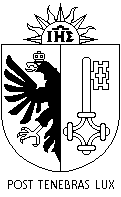 REPUBLIQUE ET CANTON DE GENEVEDépartement de la cohésion socialeOffice de l'action, de l'insertion et de l'intégration sociales Bureau de l'intégration des étrangersListe des documents à fournir avec le dossier de demande d'aide financière